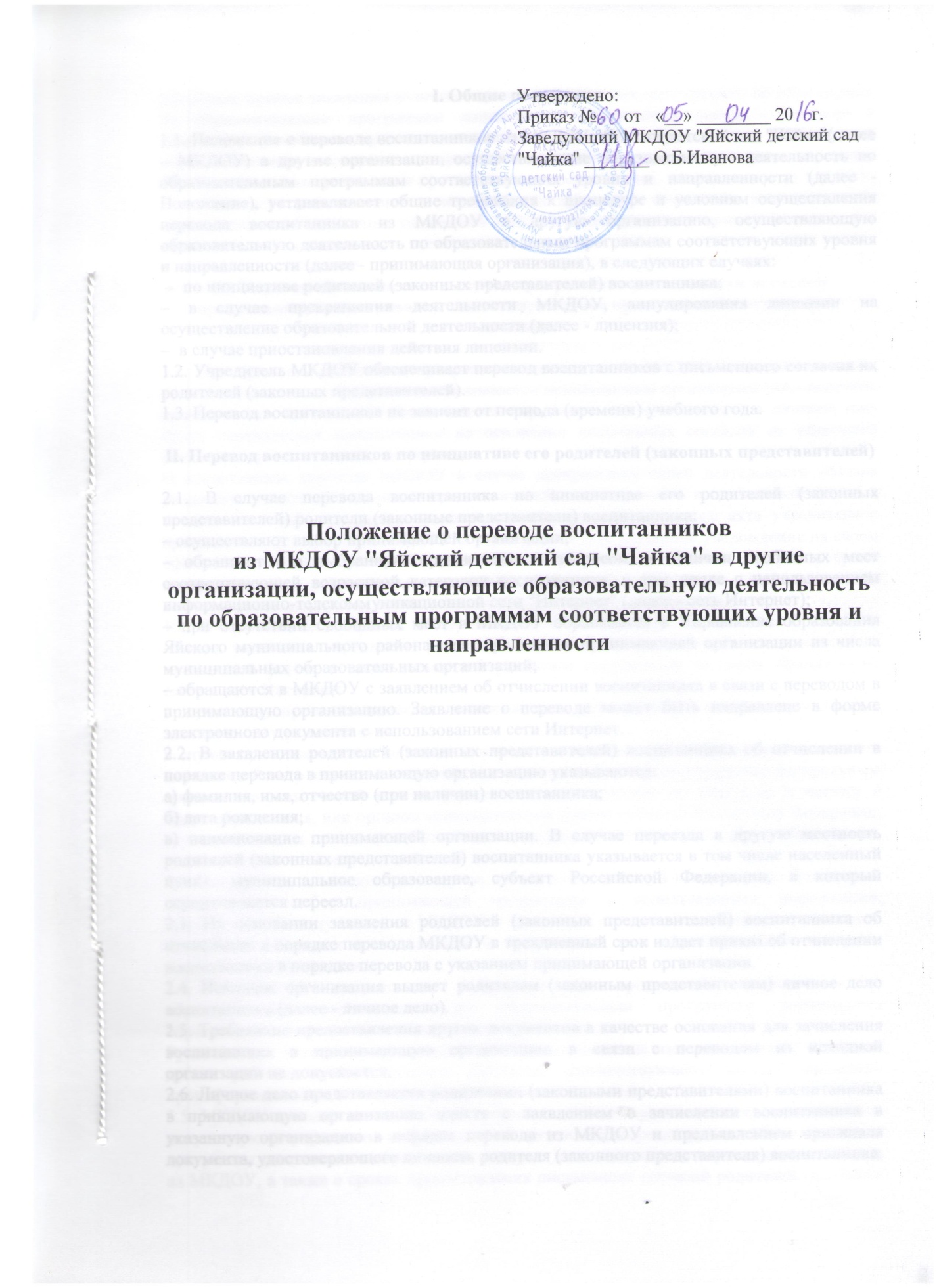 I. Общие положения1.1. Положение о переводе воспитанников из МКДОУ "Яйский детский сад "Чайка"(далее – МКДОУ) в другие организации, осуществляющие образовательную деятельность по образовательным программам соответствующих уровня и направленности (далее - Положение), устанавливает общие требования к процедуре и условиям осуществления перевода воспитанника из МКДОУ в другую организацию, осуществляющую образовательную деятельность по образовательным программам соответствующих уровня и направленности (далее - принимающая организация), в следующих случаях: –  по инициативе родителей (законных представителей) воспитанника; – в случае прекращения деятельности МКДОУ, аннулирования лицензии на осуществление образовательной деятельности (далее - лицензия);–  в случае приостановления действия лицензии.1.2. Учредитель МКДОУ обеспечивает перевод воспитанников с письменного согласия их родителей (законных представителей).1.3. Перевод воспитанников не зависит от периода (времени) учебного года.II. Перевод воспитанников по инициативе его родителей (законных представителей)2.1. В случае перевода воспитанника по инициативе его родителей (законных представителей) родители (законные представители) воспитанника:– осуществляют выбор принимающей организации;– обращаются в выбранную организацию с запросом о наличии свободных мест соответствующей возрастной категории воспитанника, в том числе с использованием информационно-телекоммуникационной сети "Интернет" (далее - сеть Интернет);– при отсутствии свободных мест в МКДОУ обращаются в Управление образования Яйского муниципального района для определения принимающей организации из числа муниципальных образовательных организаций;– обращаются в МКДОУ с заявлением об отчислении воспитанника в связи с переводом в принимающую организацию. Заявление о переводе может быть направлено в форме электронного документа с использованием сети Интернет.2.2. В заявлении родителей (законных представителей) воспитанника об отчислении в порядке перевода в принимающую организацию указываются:а) фамилия, имя, отчество (при наличии) воспитанника;б) дата рождения;в) наименование принимающей организации. В случае переезда в другую местность родителей (законных представителей) воспитанника указывается в том числе населенный пункт, муниципальное образование, субъект Российской Федерации, в который осуществляется переезд.2.3. На основании заявления родителей (законных представителей) воспитанника об отчислении в порядке перевода МКДОУ в трехдневный срок издает приказ об отчислении воспитанника в порядке перевода с указанием принимающей организации.2.4. Исходная организация выдает родителям (законным представителям) личное дело воспитанника (далее - личное дело).2.5. Требование предоставления других документов в качестве основания для зачисления воспитанника в принимающую организацию в связи с переводом из исходной организации не допускается.2.6. Личное дело представляется родителями (законными представителями) воспитанника в принимающую организацию вместе с заявлением о зачислении воспитанника в указанную организацию в порядке перевода из МКДОУ и предъявлением оригинала документа, удостоверяющего личность родителя (законного представителя) воспитанника.2.7. После приема заявления и личного дела МКДОУ заключает договор об образовании по образовательным программам дошкольного образования (далее - договор) с родителями (законными представителями) воспитанника и в течение трех рабочих дней после заключения договора издает приказ о зачислении воспитанника в порядке перевода.2.8. Принимающая организация при зачислении воспитанника, отчисленного из МКДОУ, в течение двух рабочих дней с даты издания приказа о зачислении воспитанника в порядке перевода письменно уведомляет МКДОУ о номере и дате приказа о зачислении воспитанника в принимающую организацию.III. Перевод обучающегося в случае прекращения деятельности исходной организации, аннулирования лицензии, в случае приостановления действия лицензии3.1. При принятии решения о прекращении деятельности МКДОУ в соответствующем распорядительном акте учредителя указывается принимающая организация либо перечень принимающих организаций (далее вместе - принимающая организация), в которую (ые) будут переводиться воспитанники на основании письменных согласий их родителей (законных представителей) на перевод.О предстоящем переводе МКДОУ в случае прекращения своей деятельности обязана уведомить родителей (законных представителей) воспитанников в письменной форме в течение пяти рабочих дней с момента издания распорядительного акта учредителя о прекращении деятельности МКДОУ, а также разместить указанное уведомление на своем официальном сайте в сети Интернет. Данное уведомление должно содержать сроки предоставления письменных согласий родителей (законных представителей) воспитанников на перевод воспитанников в принимающую организацию.3.2. О причине, влекущей за собой необходимость перевода воспитанников, МКДОУ обязана уведомить учредителя, родителей (законных представителей) воспитанников в письменной форме, а также разместить указанное уведомление на своем официальном сайте в сети Интернет:в случае аннулирования лицензии - в течение пяти рабочих дней с момента вступления в законную силу решения суда;в случае приостановления действия лицензии - в течение пяти рабочих дней с момента внесения в Реестр лицензий сведений, содержащих информацию о принятом федеральным органом исполнительной власти, осуществляющим функции по контролю и надзору в сфере образования, или органом исполнительной власти субъекта Российской Федерации, осуществляющим переданные Российской Федерацией полномочия в сфере образования, решении о приостановлении действия лицензии.3.3. Учредитель, за исключением случая, указанного в пункте 3.1. настоящего Положения, осуществляет выбор принимающей организации с использованием информации, предварительно полученной от МКДОУ, о списочном составе воспитанников с указанием возрастной категории воспитанников и осваиваемых ими образовательных программ дошкольного образования.3.4. Учредитель запрашивает выбранные им организации, осуществляющие образовательную деятельность по образовательным программам дошкольного образования, о возможности перевода в них воспитанников.Руководители указанных организаций или уполномоченные ими лица должны в течение десяти рабочих дней с момента получения соответствующего запроса письменно проинформировать о возможности перевода воспитанников.3.5. МКДОУ доводит до сведения родителей (законных представителей) воспитанников полученную от учредителя информацию об организациях, реализующих образовательные программы дошкольного образования, которые дали согласие на перевод воспитанников из МКДОУ, а также о сроках предоставления письменных согласий родителей (законных представителей) воспитанников на перевод воспитанников в принимающую организацию. Указанная информация доводится в течение десяти рабочих дней с момента ее получения и включает в себя: наименование принимающей организации, перечень реализуемых образовательных программ дошкольного образования, возрастную категорию обучающихся, количество свободных мест.3.6. После получения письменных согласий родителей (законных представителей) воспитанников МКДОУ издает приказ об отчислении воспитанников в порядке перевода в принимающую организацию с указанием основания такого перевода (прекращение деятельности исходной организации, аннулирование лицензии, приостановление деятельности лицензии).3.7. В случае отказа от перевода в предлагаемую принимающую организацию родители (законные представители)  воспитанника указывают об этом в письменном заявлении.3.8. МКДОУ передает в принимающую организацию списочный состав воспитанников, письменные согласия родителей (законных представителей) воспитанников, личные дела.3.9. На основании представленных документов принимающая организация заключает договор с родителями (законными представителями) воспитанников и в течение трех рабочих дней после заключения договора издает распорядительный акт о зачислении обучающегося в порядке перевода в связи с прекращением деятельности МКДОУ, аннулированием лицензии, приостановлением действия лицензии.В распорядительном акте о зачислении делается запись о зачислении воспитанника в порядке перевода с указанием исходной организации, в которой он обучался до перевода, возрастной категории воспитанника.3.10. В принимающей организации на основании переданных личных дел на воспитанников формируются новые личные дела, включающие в том числе выписку из распорядительного акта о зачислении в порядке перевода, соответствующие письменные согласия родителей (законных представителей) воспитанников.Начало формы